Цель: развитие творческих способностей детей средствами театрального искусства.Задачи:-Создать условия для развития творческой активности детей в театрализованной деятельности.-Приобщать детей к театрализованной культуре (знакомство с устройством театра, с разными видами театров).-Способствовать развитию речевой функции, правильного произношения, фонематического слуха.-Активизировать словарь детей, обогащать словарный запас, формировать умение вести диалог.-Воспитывать у детей интерес к театрально-игровой деятельности. 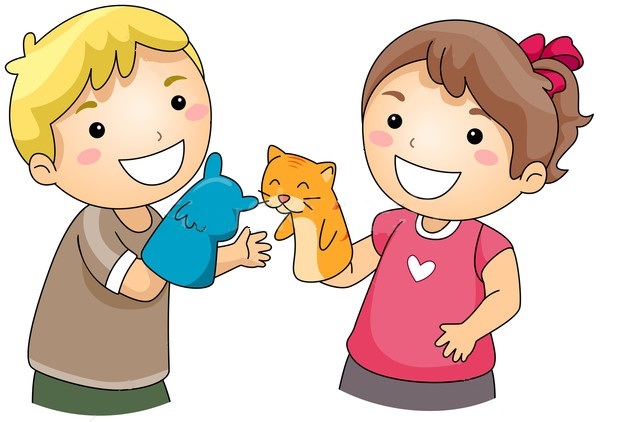 План работы с родителямиМуниципальное дошкольное образовательное учреждение«Детский сад № 290 Дзержинского района Волгограда»(МОУ детский сад № 290)Буклет для воспитателейПрограммапо театрализованной деятельности«Скоморошки»для детей второй младшей группы(на основе парциальной программы Сорокина Н. Ф. «Играем в кукольный театр»)Срок реализации программы: с 1 сентября 2021 по 31 мая 2022 г.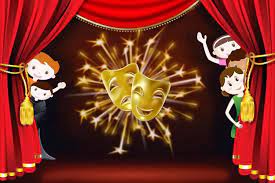 Составила: воспитательвысшей квалификационной категорииЛисицкая В.А.Волгоград, 2021Основные направления программы1.Театрально-игровая деятельность. Направлено на развитие игрового поведения детей;2.Музыкально-творческое. Включает в себя комплексные ритмические, музыкальные, пластические игры и упражнения;3.Художественно-речевая деятельность. Объединяет игры и упражнения, направленные на совершенствование речевого дыхания;4.Основы театральной культуры. Призвано обеспечить условия для овладения дошкольниками элементарными знаниями о театральном искусстве;5.Работа над спектаклем. К работе над спектаклем широко привлекаются родители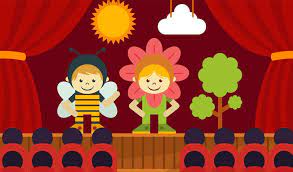 Формы работы с детьмииграимпровизацияинсценировки и драматизацияобъяснениерассказ детейчтение воспитателябеседыпросмотр видеофильмовразучивание произведений устного народного творчестваобсуждениенаблюдениясловесные, настольные и подвижные игры.пантомимические этюды и упражнения.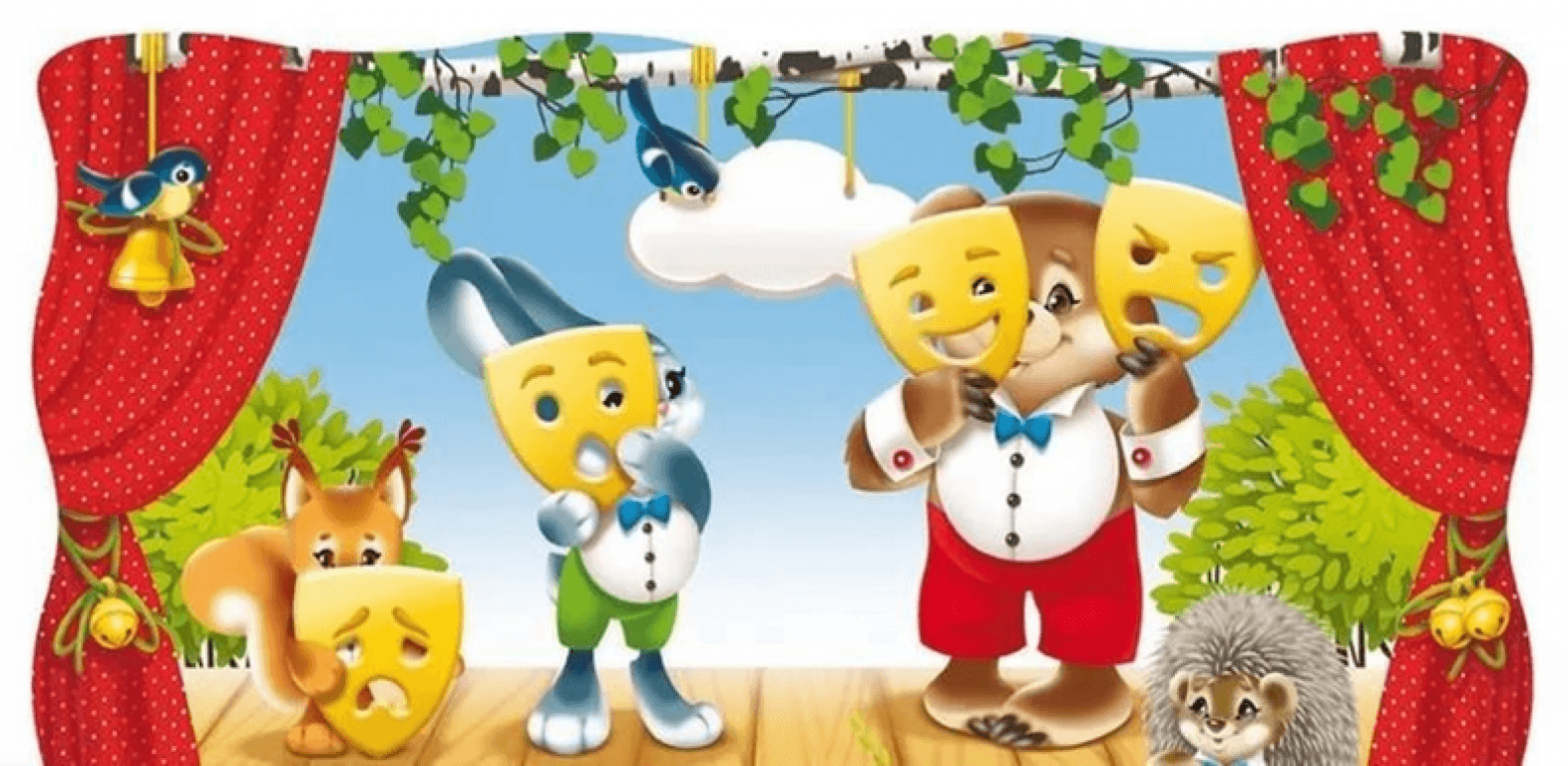 Прогнозируемые результаты:- развитие у детей познавательной активности, любознательности, стремления к самостоятельному познанию и размышлению, развитию умственных способностей и речи;- развитие у детей на основе разнообразной деятельности эмоциональной отзывчивости, способности к сопереживанию, готовности к проявлению гуманного отношения в детской деятельности, поведении, поступках;- способности устанавливать контакты, осуществлять взаимодействие в различных группах, проявлять нравственное отношение к окружающему миру.- способность к обыгрыванию отрывков из художественного произведения- умение подражать образу героев- умение работать в коллективе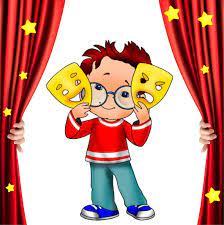 Выпуск буклета «Роль театрализованной деятельности в развитии детей»Наглядная информация для родителей на тему: «Как устроить домашний театр для детей»Консультация на тему «Театр в детском саду»Информационная папка «Роль художественной литературы в театрализованной деятельности»Изготовление вязаных игрушек родителями для кукольного настольного театра «Репка»Литературная викторина для детей и родителей «В гостях у сказки»Консультация «Ребенок в мире сказок».Папка-передвижка для родителей «Играем в кукольный театр»Выступление на родительском собрании «Особенности психо-эмоционального развития детей 3-4 лет».Индивидуальные беседы «Театрализованные игры – путь к детскому творчеству».